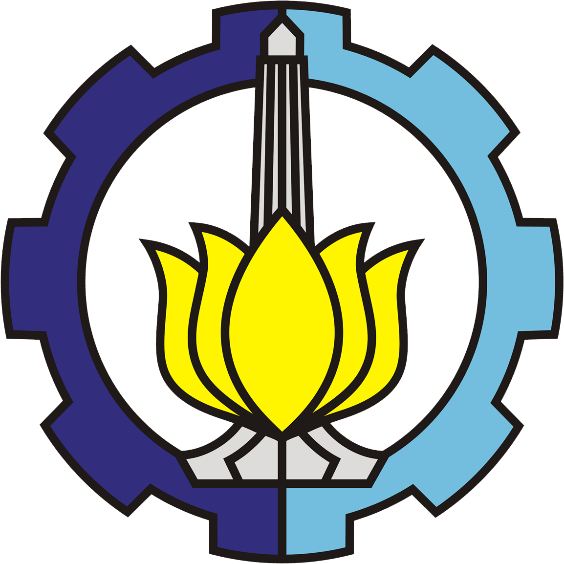 HALAMAN SAMPUL/COVERDAFTAR ISIRINGKASAN/ABSTRAKRingkasan penelitian maksimal 1 halaman yang berisi latar belakang penelitian, tujuan dan tahapan metode penelitian, luaran yang ditargetkan. Cantumkan pula lima kata kunci (key words) yang paling dominan dan ditambah kata kunci yang berkaitan dengan SDGs (Sustainable Development Goals).BAB 1. LATAR BELAKANGLatar belakang penelitian ini berisi latar belakang dan permasalahan yang akan diteliti, tujuan khusus, dan urgensi penelitian. Pada bagian ini perlu dijelaskan uraian tentang spesifikasi khusus terkait dengan skema.BAB 2. TINJAUAN PUSTAKATinjauan pustaka ini mengemukakan state of the art dan peta jalan (road map) dalam bidang yang diteliti. Bagan dan road map dibuat dalam bentuk JPG/PNG yang kemudian disisipkan dalam isian ini. Sumber pustaka/referensi primer yang relevan dan dengan mengutamakan hasil penelitian pada jurnal ilmiah dan/atau paten yang terkini. Disarankan penggunaan sumber pustaka 10 tahun terakhir.BAB 3. METODEMetode atau cara untuk mencapai tujuan yang telah ditetapkan. Bagian ini dilengkapi dengan diagram alir penelitian yang menggambarkan apa yang sudah dilaksanakan dan yang akan dikerjakan selama waktu yang diusulkan.  Format diagram alir dapat berupa file JPG/PNG. Bagan penelitian harus dibuat secara utuh dengan penahapan yang jelas, mulai dari awal bagaimana proses dan luarannya, dan indikator capaian yang ditargetkan. Di bagian ini harus juga mengisi tugas masing-masing anggota pengusul sesuai tahapan penelitian yang diusulkan.BAB 4. JADWALJadwal penelitian disusun dengan mengisi langsung tabel berikut dengan memperbolehkan penambahan baris sesuai banyaknya kegiatan.BAB 5. HASIL PELAKSANAAN PENELITIANTuliskan secara ringkas hasil pelaksanaan penelitian yang telah dicapai. Penyajian meliputi data, hasil analisis, dan capaian luaran (wajib dan atau tambahan). Seluruh hasil atau capaian yang dilaporkan harus berkaitan dengan tahapan pelaksanaan penelitian sebagaimana direncanakan pada proposal. Penyajian data dapat berupa gambar, tabel, grafik, dan sejenisnya, serta analisis didukung dengan sumber pustaka primer yang relevan dan terkini.BAB 6. PERAN MITRATuliskan realisasi kerjasama dan kontribusi Mitra baik in-kind maupun in-cash. Bukti pendukung realisasi kerjasama dan realisasi kontribusi mitra dilaporkan sesuai dengan kondisi yang sebenarnya.BAB 7. KENDALA PELAKSANAAN PENELITIANTuliskan kesulitan atau hambatan yang dihadapi selama melakukan penelitian dan mencapai luaran yang dijanjikan, termasuk penjelasan jika pelaksanaan penelitian dan luaran penelitian tidak sesuai dengan yang direncanakan atau dijanjikan.BAB 8. RENCANA TINDAK LANJUT PENELITIANTuliskan dan uraikan rencana tindaklanjut penelitian selanjutnya dengan melihat hasil yang telah diperoleh. Jika ada target yang belum diselesaikan pada akhir tahun pelaksanaan penelitian, pada bagian ini dapat dituliskan rencana penyelesaian target yang belum tercapai tersebut. Pada bagian ini diperbolehkan untuk melengkapi penjelasan dari setiap tahapan dalam metoda yang akan direncanakan termasuk jadwal berkaitan dengan strategi untuk mencapai luaran seperti yang telah dijanjikan dalam proposal. Jika diperlukan, penjelasan dapat juga dilengkapi dengan gambar, tabel, diagram, serta pustaka yang relevan.DAFTAR PUSTAKAPenyusunan Daftar Pustaka berdasarkan sistem nomor sesuai dengan urutan pengutipan. Hanya pustaka yang disitasi pada laporan akhir yang dicantumkan dalam Daftar Pustaka.LAMPIRANLampiran Berisi : Tabel Daftar Capaian Luaran (Format Lihat Lampiran) Executive SummaryBukti dokumen pendukung luaran (jika ada) sesuai dengan target capaian yang dijanjikan.TABEL DAFTAR CAPAIAN LUARANSkema Penelitian	:Nama Ketua Tim	:Judul			:Nama Mitra 		: Artikel Jurnal*) Status kemajuan: Persiapan, submitted, under review, accepted, publishedArtikel Seminar*) Status kemajuan: Persiapan, submitted, under review, accepted, presentedKekayaan Intelektual (Paten, Hak Cipta, Paten Sederhana, Merek Dagang, dll)*) Status kemajuan: Persiapan, Terdaftar, GrantedBuku (ISBN)*) Status kemajuan: Persiapan, under review, publishedHasil Lain berupa Software, Inovasi Teknologi, Business Plan, Dokumen Feasibility Study, Naskah akademik (policy brief, rekomendasi kebijakan, atau model kebijakan strategis), dll)*) Status kemajuan: Cantumkan status kemajuan sesuai kondisi saat iniDisertasi/Tesis/Tugas Akhir/Program Kreativitas Mahasiswa yang dihasilkan*) Status: Cantumkan lulus (dan tahun kelulusan) atau in progressExecutif Summary 
NoNama KegiatanBulanBulanBulanBulanBulanBulanBulanBulanBulanBulanBulanBulanNoNama Kegiatan123456789101112